Załącznik nr 7 - Oświadczenie dotyczące udzielenia przez Wnioskodawcę zamówień zakończonych do dnia wyboru projektu do dofinansowania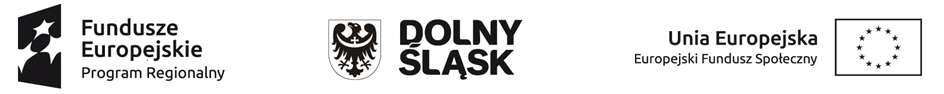 ……….……………………………..			            ……………………….…   (Nazwa i adres Beneficjenta) 					        (miejsce i data)OŚWIADCZENIE W związku z przyznaniem (nazwa Beneficjenta oraz jego status prawny) ......................................................................... dofinansowania w ramach RPO WD 2014-2020 na realizację projektu pt.: „....................................................................” 
nr …………………… (nazwa Beneficjenta) .............................................................. oświadcza, iż udzielił/nie udzielił zamówień (zgodnie z ustawą z dnia 29 stycznia 2004 r. Prawo zamówień publicznych, zasadą konkurencyjności lub udokumentowanym rozeznaniem rynku) zakończonych do dnia wyboru projektu do dofinansowania. Wykaz przeprowadzonych postępowań (jeśli dotyczy):……………………………………….……………………….………..…….……………………………………….										              …………………………..(podpis i pieczęć)